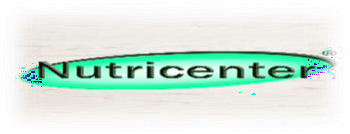 UFMS - UNIVERSIDADE FEDERAL DO MATO GROSSO DO SUL – CAMPUS PANTANAL – CORUMBÁ/MSEMPRESA: NUTRICENTER UFMS - UNIVERSIDADE FEDERAL DO MATO GROSSO DO SUL – CAMPUS PANTANAL – CORUMBÁ/MSEMPRESA: NUTRICENTER UFMS - UNIVERSIDADE FEDERAL DO MATO GROSSO DO SUL – CAMPUS PANTANAL – CORUMBÁ/MSEMPRESA: NUTRICENTER UFMS - UNIVERSIDADE FEDERAL DO MATO GROSSO DO SUL – CAMPUS PANTANAL – CORUMBÁ/MSEMPRESA: NUTRICENTER UFMS - UNIVERSIDADE FEDERAL DO MATO GROSSO DO SUL – CAMPUS PANTANAL – CORUMBÁ/MSEMPRESA: NUTRICENTER UFMS - UNIVERSIDADE FEDERAL DO MATO GROSSO DO SUL – CAMPUS PANTANAL – CORUMBÁ/MSEMPRESA: NUTRICENTER 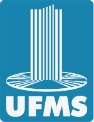 COMPOSIÇÃO2ª FEIRA23/10/20233ª FEIRA		24/10/20234ª FEIRA25/10/20235ª FEIRA26/10/20236ª FEIRA27/10/20236ª FEIRA27/10/2023SALADAACELGA/CENOURA COZIDA                               (80G)ALFACE/PEPINO(80G)REPOLHO/CENOURA RALADA(80G)
ALFACE/BETERRABA COZIDA                               (80G)
ACELGA/VINAGRETE                  (80G)
ACELGA/VINAGRETE                  (80G)PRATO PRINCIPAL         ISCAS DE CARNE AO MOLHO VERMELHO         (140 G)BISTECA SUÍNA      GRELHADA                 (140G)          BOBÓ DE GALINHA              (140G)COXA/SOBRECOXA EMPANADA           (140G)PEIXE FRITO (140G)PEIXE FRITO (140G)OPÇÕES VEGETARIANASPTS REFOGADA              (140 G)TOMATE RECHEADO COM PTS
 (140G) BOBÓ DE GRÃO DE BICO            (140G)CHARUTO DE REPOLHO COM PTS          (140G)SOJA À PRIMAVERA (SOJA, CENOURA, MILHO, ERVILHA)              (140 G)SOJA À PRIMAVERA (SOJA, CENOURA, MILHO, ERVILHA)              (140 G)GUARNIÇÃOMACARRÃO AO ALHO E ÓLEO                      (90 G)FAROFA DE CENOURA   (90G)BATATA SAUTEE                       (90G)POLENTA AO SUGO            (90G)MANDIOCA COZIDA                             (90G)MANDIOCA COZIDA                             (90G)PRATO BASEARROZ BRANCO (250G) ARROZ INTEGRAL (250G) FEIJÃO COM CALDO (150G)ARROZ BRANCO (250G) ARROZ INTEGRAL (250G) FEIJÃO PRETO COM CALDO   (150G)ARROZ BRANCO (250G) ARROZ INTEGRAL (250G) FEIJÃO COM CALDO (150G)ARROZ BRANCO (250G) ARROZ INTEGRAL (250G) FEIJÃO PRETO COM CALDO   (150G)ARROZ BRANCO (250G) ARROZ INTEGRAL (250G) FEIJÃO COM CALDO (150G)ARROZ BRANCO (250G) ARROZ INTEGRAL (250G) FEIJÃO COM CALDO (150G)SOBREMESALARANJA (100G)BANANA   (100G)LARANJA              (100G)MELANCIA (100G)MELÃO            (100G)MELÃO            (100G)V.E.T. TOTAL COM PROTEINA ANIMAL892 CAL874 CAL869 CAL885 CAL881 CAL881 CALV.E.T. TOTAL COM PROTEINA VEGETAL825 CAL836 CAL831 CAL832 CAL822 CAL822 CALUFMS - UNIVERSIDADE FEDERAL DO MATO GROSSO DO SUL – CAMPUS PANTANAL – CORUMBÁ/MSEMPRESA: NUTRICENTER UFMS - UNIVERSIDADE FEDERAL DO MATO GROSSO DO SUL – CAMPUS PANTANAL – CORUMBÁ/MSEMPRESA: NUTRICENTER UFMS - UNIVERSIDADE FEDERAL DO MATO GROSSO DO SUL – CAMPUS PANTANAL – CORUMBÁ/MSEMPRESA: NUTRICENTER UFMS - UNIVERSIDADE FEDERAL DO MATO GROSSO DO SUL – CAMPUS PANTANAL – CORUMBÁ/MSEMPRESA: NUTRICENTER UFMS - UNIVERSIDADE FEDERAL DO MATO GROSSO DO SUL – CAMPUS PANTANAL – CORUMBÁ/MSEMPRESA: NUTRICENTER UFMS - UNIVERSIDADE FEDERAL DO MATO GROSSO DO SUL – CAMPUS PANTANAL – CORUMBÁ/MSEMPRESA: NUTRICENTER COMPOSIÇÃOSÁBADO28/10/2023SALADAREPOLHO/CENOURA RALADA                 (80G)PRATO PRINCIPAL   JARDINEIRA DE LEGUMES (CARNE MOÍDA, BATATA, CENOURA)             (140 G)OPÇÕES VEGETARIANASPANQUECA DE PTS    (140 G)GUARNIÇÃOMACARRÃO ALHO E ÓLEO                           (90 G)PRATO BASEARROZ BRANCO (250G) ARROZ INTEGRAL (250G) FEIJÃO PRETO COM CALDO   (150G)SOBREMESALARANJA (100G)V.E.T. TOTAL COM PROTEINA ANIMAL                 863 CALV.E.T. TOTAL COM PROTEINA VEGETAL 834 CAL